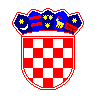 REPUBLIKA HRVATSKASISAČKO-MOSLAVAČKA ŽUPANIJAOPĆINA DVOROPĆINSKO VIJEĆEKLASA: 023-05/17-01/01URBROJ: 2176/08-02-18-10Dvor,  12. prosinca 2018.	Temeljem članka 32. Statuta Općine Dvor („Službeni vjesnik“, broj 31/09., 13/10., 15/13. 30/14 19/18), S A Z I V A M16. SJEDNICU OPĆINSKOG VIJEĆA OPĆINE DVORkoja će se održati u četvrtak. 20. prosinca 2018. godine, s početkom u 9:00 sati u vijećnici Općine Dvor, Trg bana Josipa Jelačića 10, Dvor.Za sjednicu predlažem slijedećiDnevni red:Usvajanje zapisnika sa prethodne sjedniceDonošenje 5. Izmjena i dopuna Proračuna Općine Dvor za 2018.Donošenje Odluke o sufinanciranju troškova izobrazbe i polaganja ispita za osposobljavanje za: voditelja OPG-a, rukovatelja trimerom, rukovatelja poljoprivrednim traktorom s radnim priključcima, rukovatelja motornom lančanom pilom, rukovatelja bagerom i rukovatelja viličaromDonošenje Zaključka o usvajanju Analize stanja sustava civilne zaštite na području Općine Dvor u 2018. godiniDonošenje Plana razvoja sustava civilne zaštite za 2019. godinu, s trogodišnjim financijskim učincimaDonošenje Odluke o dodjeli sredstava Komunalcu – Dvor d.o.o., za kapitalna ulaganja – izrada daljinskog nadzora i upravljanje vodoopskrbnim sustavom na području Općine DvorDonošenje Programa potpore poljoprivredi na području Općine Dvor za 2019. godiniPredsjednik Vijeća     									      Stjepan Buić